Oeuvre de référence: Symphonie pour les soupers du roi  de Michel DELALANDEProjet musical : L’inspecteur mène l’enquête d’Eric NOYER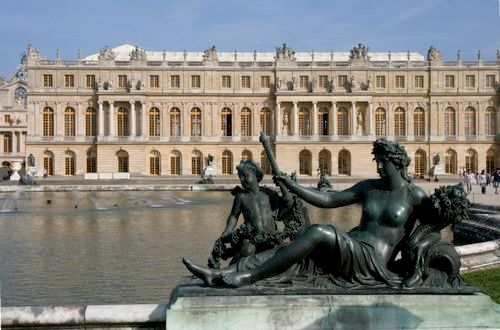 